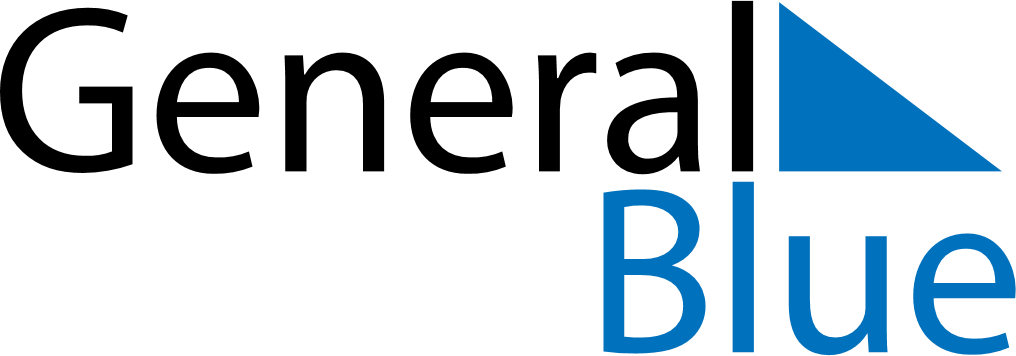 November 2024November 2024November 2024November 2024November 2024November 2024Neskaupstadur, IcelandNeskaupstadur, IcelandNeskaupstadur, IcelandNeskaupstadur, IcelandNeskaupstadur, IcelandNeskaupstadur, IcelandSunday Monday Tuesday Wednesday Thursday Friday Saturday 1 2 Sunrise: 8:44 AM Sunset: 4:32 PM Daylight: 7 hours and 47 minutes. Sunrise: 8:47 AM Sunset: 4:28 PM Daylight: 7 hours and 40 minutes. 3 4 5 6 7 8 9 Sunrise: 8:51 AM Sunset: 4:25 PM Daylight: 7 hours and 33 minutes. Sunrise: 8:54 AM Sunset: 4:21 PM Daylight: 7 hours and 26 minutes. Sunrise: 8:58 AM Sunset: 4:18 PM Daylight: 7 hours and 20 minutes. Sunrise: 9:01 AM Sunset: 4:14 PM Daylight: 7 hours and 13 minutes. Sunrise: 9:05 AM Sunset: 4:11 PM Daylight: 7 hours and 6 minutes. Sunrise: 9:08 AM Sunset: 4:08 PM Daylight: 6 hours and 59 minutes. Sunrise: 9:12 AM Sunset: 4:04 PM Daylight: 6 hours and 52 minutes. 10 11 12 13 14 15 16 Sunrise: 9:15 AM Sunset: 4:01 PM Daylight: 6 hours and 45 minutes. Sunrise: 9:19 AM Sunset: 3:58 PM Daylight: 6 hours and 39 minutes. Sunrise: 9:22 AM Sunset: 3:55 PM Daylight: 6 hours and 32 minutes. Sunrise: 9:26 AM Sunset: 3:51 PM Daylight: 6 hours and 25 minutes. Sunrise: 9:29 AM Sunset: 3:48 PM Daylight: 6 hours and 18 minutes. Sunrise: 9:33 AM Sunset: 3:45 PM Daylight: 6 hours and 12 minutes. Sunrise: 9:36 AM Sunset: 3:42 PM Daylight: 6 hours and 5 minutes. 17 18 19 20 21 22 23 Sunrise: 9:40 AM Sunset: 3:39 PM Daylight: 5 hours and 58 minutes. Sunrise: 9:43 AM Sunset: 3:36 PM Daylight: 5 hours and 52 minutes. Sunrise: 9:47 AM Sunset: 3:32 PM Daylight: 5 hours and 45 minutes. Sunrise: 9:50 AM Sunset: 3:29 PM Daylight: 5 hours and 39 minutes. Sunrise: 9:54 AM Sunset: 3:26 PM Daylight: 5 hours and 32 minutes. Sunrise: 9:57 AM Sunset: 3:24 PM Daylight: 5 hours and 26 minutes. Sunrise: 10:01 AM Sunset: 3:21 PM Daylight: 5 hours and 20 minutes. 24 25 26 27 28 29 30 Sunrise: 10:04 AM Sunset: 3:18 PM Daylight: 5 hours and 13 minutes. Sunrise: 10:07 AM Sunset: 3:15 PM Daylight: 5 hours and 7 minutes. Sunrise: 10:11 AM Sunset: 3:12 PM Daylight: 5 hours and 1 minute. Sunrise: 10:14 AM Sunset: 3:10 PM Daylight: 4 hours and 55 minutes. Sunrise: 10:17 AM Sunset: 3:07 PM Daylight: 4 hours and 49 minutes. Sunrise: 10:21 AM Sunset: 3:04 PM Daylight: 4 hours and 43 minutes. Sunrise: 10:24 AM Sunset: 3:02 PM Daylight: 4 hours and 38 minutes. 